Mendoza - 2020Cavas Wine LodgeProgramas Especais  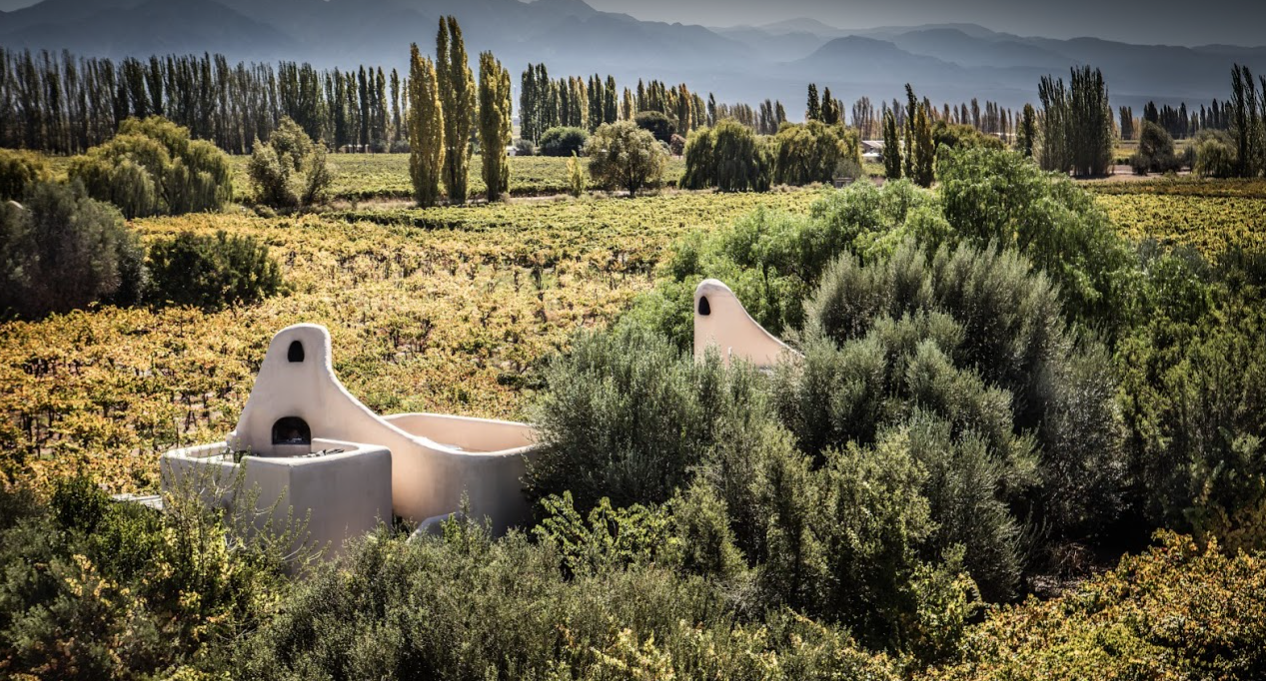 Localizado na região de Luján de Cuyo, o Cavas Wine Lodge é  sinônimo de luxo e qualidade. Com a Cordilheira dos Andes ao fundo, o hotel oferece   uma verdadeira experiência de hospitalidade e gastronomia. Programa Especial - 2 Noites- 2 noites de hospedagem no Cavas Wine Lodge - Café da manhã diário- 1 dia de visita a bodegas, com traslados- 2 almoços: no Lodge (restaurante, patio, terraza, apartamento), em uma Bodega, ou em um Restaurante – com bebidas não alcoólicas. Traslados ida e volta, se necessário.     - 2 jantares especiais, tanto dentro como fora do hotel - com bebidas não alcoólicas. Traslados ida e volta se necessário.   - 1 massagem de 1 hora, por pessoa e por estadia - 1 atividade esportiva - rafting, canopy, rapel, caiaque, bicicletas, cavalgada, golfe na La Vacherie - Acesso gratuito à piscina exterior, sauna e jacuzzi - Traslado Aeroporto Mendoza/hotel/aeroportoPrograma Especial - 3 Noites- 3 noites de hospedagem no Cavas Wine Lodge - 2 dias de visitas a bodegas, com traslados- 3 almoços: no Lodge (restaurante, patio, terraza, apartamento), e uma Bodega, e em um Restaurante - com bebidas não alcoólicas. Traslados ida e volta se necessário.     - 3 jantares especiais, tanto dentro como fora do hotel - com bebidas não alcoólicas. Traslados ida e volta se necessário.   - 1 massagem de 1 hora, por pessoa e por estadia 
- 1 atividade esportiva - rafting, canopy, rapel, caiaque, bicicletas, cavalgada, golfe na La Vacherie - Acesso gratuito à piscina exterior, sauna e jacuzzi 
- Traslado Aeroporto Mendoza/hotel/aeroportoValores informativos sujeitos a disponibilidade e alteração de valores até a confirmação. Preços finais somente serão confirmados na efetivação da reserva. Não são válidos para períodos de feiras, feriados, Natal e Reveillon, estando  sujeitos a políticas e condições diferenciadas.Observação:Os hotéis mencionados acima incluem taxas locais.O critério internacional de horários de entrada e saída dos hotéis, normalmente é:Check-in: 14h00 e 15h00			Check-out: 11h00 e 12h00O programa não inclui:Passagem aérea Despesas com documentos e vistosDespesas de caráter pessoal, gorjetas, telefonemas, etc.Qualquer item que não esteja mencionado no programaDocumentação necessária para portadores de passaporte brasileiro:Passaporte: com validade mínima de 6 meses ou carteira de identidade original e em bom estado de conservação (não é válido carteira de habilitação ou classista)Visto: não é necessário visto para a ArgentinaVacina: não é necessário Valores em dólares americanos por pessoa, sujeitos à disponibilidade e alteração sem aviso prévio.29/01/2020ACOMODAÇÃOaté 31 mai 20Cordón del PlataUS$ 3.060Lagun SuiteUS$ 3.500Master SuitteUS$ 3.950One bedroom VillaUS$ 4.500Two Bedroom Villa (4 pessoas)US$ 7.000ACOMODAÇÃOaté 31 mai 20LuxoUS$ 4.858Corner / Front RowUS$ 5.104Vineyard VillaUS$ 7.346One bedroom VillaUS$ 9.129Grand Villa (4 pessoas)                        US$ 15.881